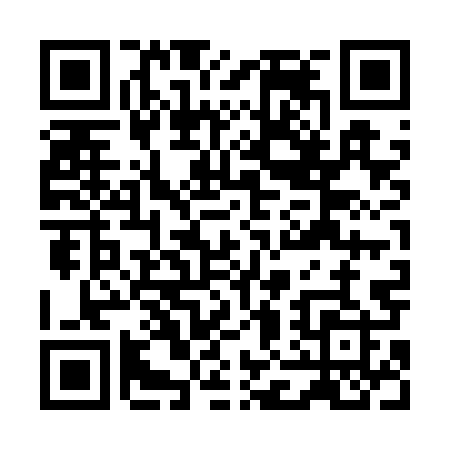 Prayer times for Kossaki Ostaki, PolandMon 1 Apr 2024 - Tue 30 Apr 2024High Latitude Method: Angle Based RulePrayer Calculation Method: Muslim World LeagueAsar Calculation Method: HanafiPrayer times provided by https://www.salahtimes.comDateDayFajrSunriseDhuhrAsrMaghribIsha1Mon3:596:0412:345:017:069:032Tue3:566:0112:345:027:089:053Wed3:535:5912:345:037:109:074Thu3:505:5612:335:057:129:105Fri3:475:5412:335:067:139:126Sat3:445:5212:335:077:159:157Sun3:415:4912:335:087:179:178Mon3:385:4712:325:107:199:209Tue3:345:4512:325:117:209:2210Wed3:315:4212:325:127:229:2511Thu3:285:4012:325:137:249:2812Fri3:255:3812:315:157:269:3013Sat3:215:3512:315:167:289:3314Sun3:185:3312:315:177:299:3615Mon3:145:3112:315:187:319:3916Tue3:115:2912:305:207:339:4217Wed3:075:2612:305:217:359:4418Thu3:045:2412:305:227:379:4719Fri3:005:2212:305:237:389:5020Sat2:575:2012:295:247:409:5321Sun2:535:1712:295:257:429:5622Mon2:505:1512:295:277:449:5923Tue2:465:1312:295:287:4610:0324Wed2:425:1112:295:297:4710:0625Thu2:385:0912:285:307:4910:0926Fri2:345:0712:285:317:5110:1227Sat2:305:0512:285:327:5310:1628Sun2:265:0312:285:337:5410:1929Mon2:225:0112:285:347:5610:2330Tue2:184:5912:285:367:5810:26